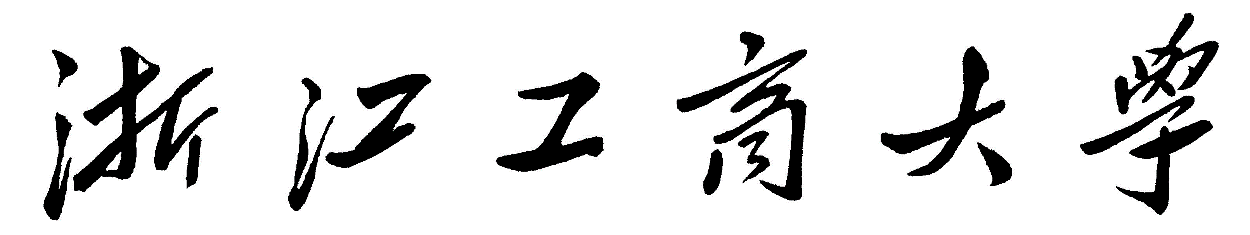 继续教育学院毕业论文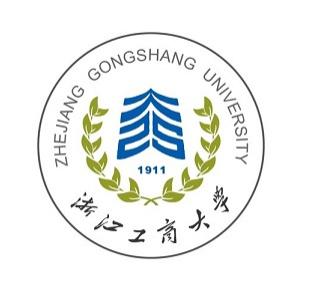      题目：（题目，黑体三号字，加粗）教学形式：            专    业：           学 　 号：           学生姓名：            指导教师：            二○二   年     月目录（三号，黑体，居中）一、引言	４二、文献综述	４三、论文主体	５四、结论与建议	５参考文献	６（以上小四，宋体）题目（三号，黑体,上下空一行，居中）姓名：  指导教师：     （四号，仿宋，居中）摘  要：(内容小四，仿宋；标题小四，宋体加黑，内容不加黑)关键词：(内容小四，仿宋；标题小四，宋体加黑，内容不加黑)引言（绪论）（四号，黑体，500字左右）正文 (小四，宋体)一、（一）1.（1）文献综述（四号，黑体，1500字左右）正文 (小四，宋体)一、（一）1.（1）论文主体（四号，黑体，8000字左右）正文 (小四，宋体)一、（一）1.（1）结论与建议（四号，黑体，1500字左右）正文 (小四，宋体)一、（一）1.（1）注意：1、全文行间距：固定值20磅;页边距Word默认大小，即上下均2.54厘米，左右均为3.17厘米。2、注释为当页注，可采用①，②，③……，等编号格式，每页重新编号。3、文中图表须编号，格式为：表1，……或图1，……等。图表题目加黑。4、以上标题加黑，正文不加黑参考文献(五号，宋体；标题加黑，具体文献不加黑)参考文献：在正文中采用顺序编码制对所引的内容进行标注。方法是按文后所列文献的先后顺序用阿拉伯数字置于方括号中，标注在所引文字的右上角上。参考文献作者3人以上时，必须写齐前3人姓名，超过3人时，其后加“，等”，基本格式如下：［1］ 期刊：作者.题目［J］.刊名，年份，卷数（期数）：起止页.［2］ 专著：作者.书名［M］.出版地：出版社，出版年份.［3］ 译著：原作者.译著名［M］.译者，译.出版地：出版社，出版年.［4］ 文集：责任者.文集名［C］.出版地：出版者，出版年.［5］ 文集析出：作者.文题［C］//编者.文集名.出版地：出版社，出版年：起止页.［6］ 学位论文：作者.文题［D］.所在城市：保存单位，发布年份.［7］ 专利文献：申请者.专利名：国名，专利号［P］.发布日期.［8］ 技术标准：技术标准代号.技术标准名称［S］.地名：责任单位，发布年份.［9］ 科技报告：作者.文题，报告代码及编号［R］.地名：责任单位，发布年份.［10］ 报纸析出：作者.文题［N］.报纸名，出版日期（版次）.［11］ 电子文献：作者.文题［EB/OL］.［出版年月日］.访问路径.[以下四个部分可选]  【四号  宋体；标题加黑，具体文字不加黑】原创性声明：版权使用授权：致谢：与毕业论文（设计）研究内容相关的附录材料：